План работ по содержанию общего имущества МКД на 2022 – 2025 годд. № 64   ул.  Льва Толстого 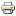 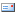 